Morris Community High School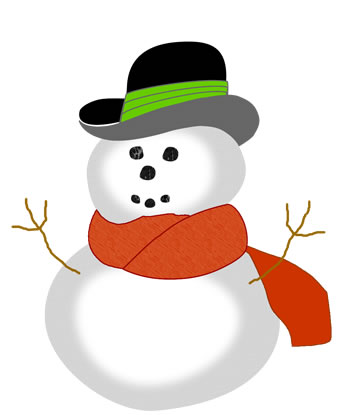 Holiday Hurrah Craft & Vendor FairSaturday, December 6, 20149:00 a.m. to 3:00 p.m.COST: $45 & $5 for electricity for each 10 x 10 spaceHISTORY OF SHOW: Established in the mid 1980’sREQUIREMENTS: 	All money goes to fund the 35x State Champion Redskin Poms!~ Exhibitors need to provide their own tables & extension cords if needed; we will provide two chairs with each space purchased.	~ Only one exhibitor will be allowed per space. Exceptions to this requirement include	spouse, partner, or helping family members/friends.	~ Crafters MAY NOT begin breaking down until the doors have officially closed.	~ If needing electricity, you MUST supply your own extension cords. Also, you will be 	asked to unplug items if you are tripping fuses with an overload.	~ If you are selling food, remember you must have a permit through the Grundy County 	Health Department.*REMEMBER* All vendors need to donate a raffle item worth a minimum of $10.RESERVATION DEADLINE: Our contract deadline to receive your choice spot is September 15, 2014. Spaces left after this date will be filled on a first come, first serve basis. If possible, we would appreciate a notification if you do not plan to take part in the show.GENERAL INFORMATION:	~ Show contact: Linda Struck & Becky Struck	~ Make all checks payable to: MCHS Poms	~ Set up time for exhibitors is 7 a.m. to 8:45 a.m. Any crafter arriving after setup time 	will be charged a $10 fee. *Notice we are starting the show 1 hour later this year!	~ Please submit payment as soon as possible. There are no refunds for cancellation.	~ If you are approved, confirmation of your reservation will be e-mailed to you by the 	end of September, or soon after your application has been received.	~ If you need additional information, you may contact Linda Struck at 815-942-1431 or 	email at holidayhurrahcraftfair@gmail.com. Please leave a detailed message.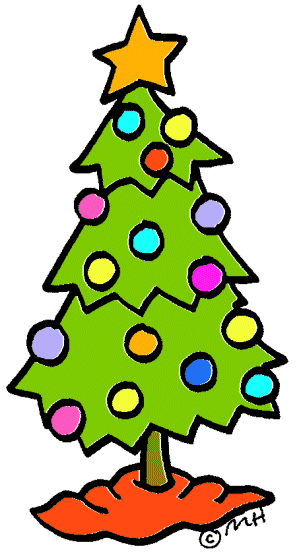 MAIL RESERVATIONS: 	Becky Struck	Holiday Hurrah Craft Fair	1000 Union St.	Morris, IL 60450